Посвящение в первоклассники или праздник первых каникул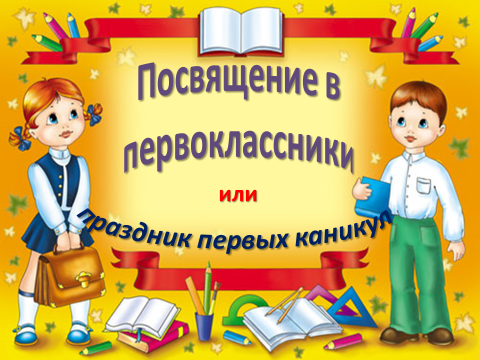 1-й уч. В дорогу, девчонки! В дорогу, мальчишки!
             По лесенке знаний шагайте смелей!
             Чудесные встречи и добрые книжки
             Ступеньками будут на ней. 1-й уч. По лесенке нашей вы сможете скоро
             Достичь недоступной морской глубины.
             Спуститься под землю, взобраться на горы
             И даже дойти до Луны.Познакомьтесь, друзья, перед вами 1 «А». Давайте хором назовём имена тех, кого вы увидите на слайдах.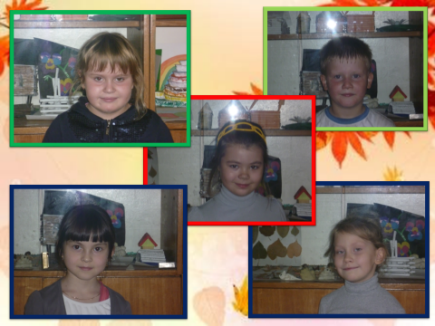 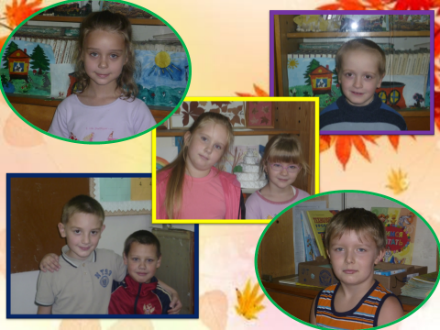 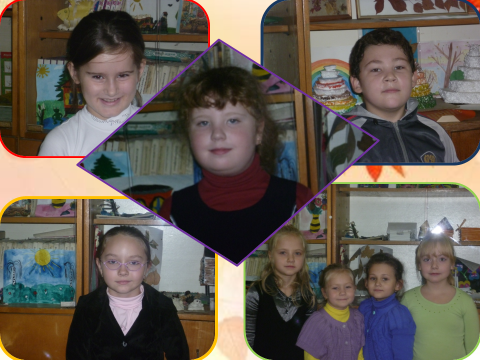 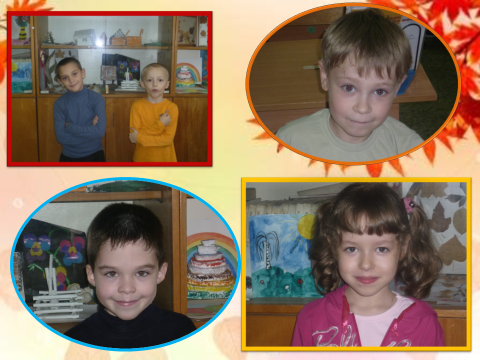 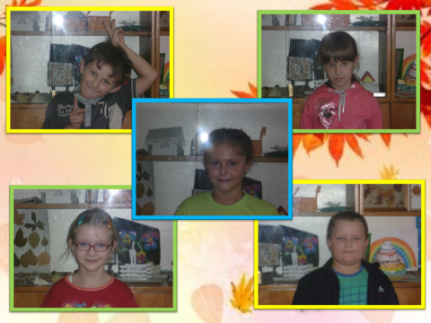 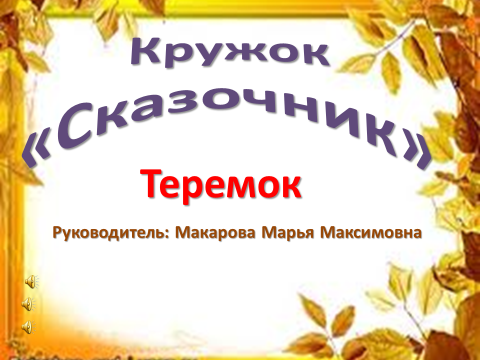 Ведущий.
Ребята! Скажите, а для чего нужно ходить в школу?
Дети.
Чтобы научиться читать. 
Чтобы научиться писать.
Чтобы научиться считать.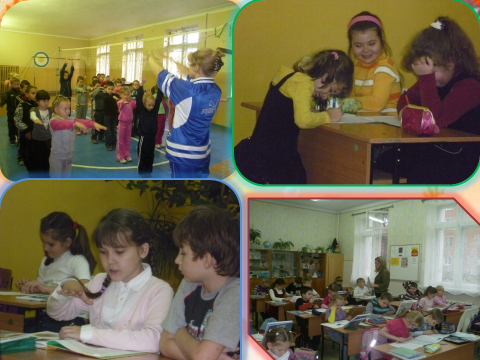 Ведущий. А вы уже всему этому научились?Дети. Да!
Ведущий.  Сегодня вы докажете своё право носить гордое звание «первоклассник» и с почётом отправитесь на первые в своей нелёгкой школьной жизни каникулы! 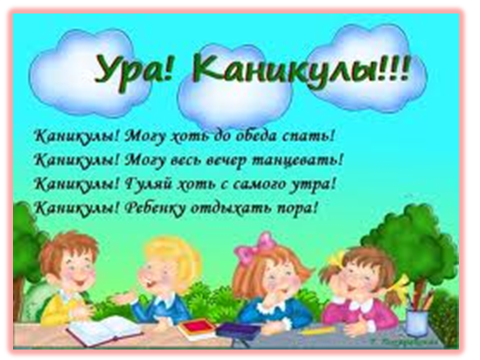 А знаете ли вы, Что означает слово «каникулы»? Это собачки. По латыни «канис» - собачка. «Каникулой»  именовали древние римляне самую яркую звезду в созвездии Большого Пса – Сириус. Каникула Сириус ежегодно появлялась на небосводе в июле, в самый разгар лета по нашему календарю. В самое жаркое время учащиеся и студенты освобождаются от занятий. В честь звезды эти дни и прозвали каникулярными – каникулами. Сейчас каникулами называют не только летний отдых, а вообще перерыв в учении.Вот мы и посмотрим, чему вы уже успели научиться. Знаете ли вы алфавит: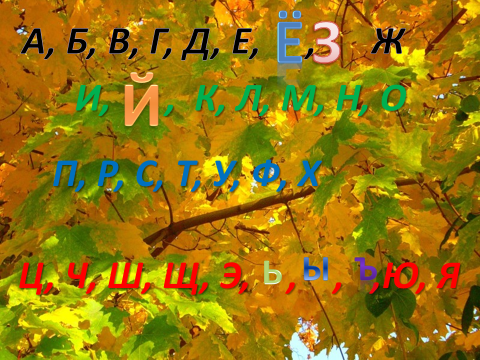 А, Б, В, Г, Д Е, Ж прикатили на еже.И, К, Л, М, Н, О – дружно вылезли в окно. П, Р, С, Т, У, Ф, Х – оседлали петуха.	Ц, Ч, Ш, Щ, Э, Ю, Я – это все наши друзья!(2 ученика)Каких букв не хватает? 1 задание. Логические задачки.Зина и Вера имеют фамилии Орлова и Скворцова. 
Какую фамилию имеет каждая девочка, 
если известно, что Зина на два года моложе Орловой?2 заданиеКак-то вечером к медведю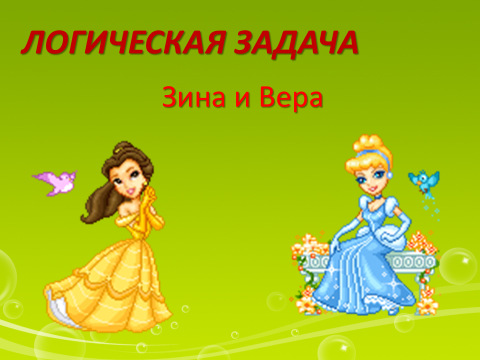 На пирог пришли соседи: Ёж, барсук, енот, «косой»,Волк с плутовкою-лисой.А медведь никак не могРазделить на всех пирог.От труда медведь вспотел, - Он считать ведь не умел!Помоги ему скорей,Сосчитай-ка всех зверей.
Дети считают, получают – 7 зверей.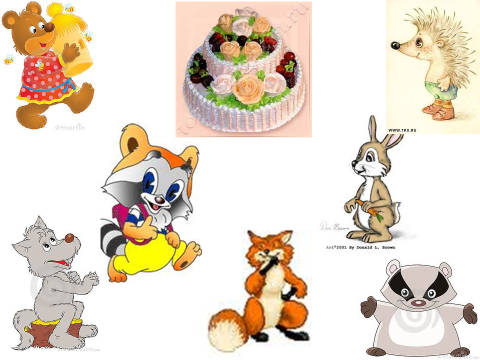 3 заданиеЧтобы книги читать,Надо буквы повторять.Буквы сделала рука,А увидят глазки, Чтоб потом мы без трудаПрочитать все сказки.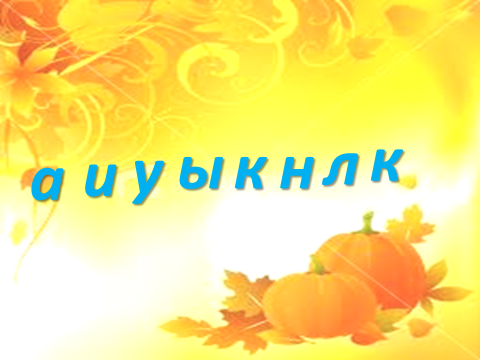 Составьте из букв а, и, у, ы, к, н, л, к слово. (каникулы)Действительно, каникулы это прекрасно. И они есть пока существуют школы. А чему вас научила школа?Слово «Мир» и слово «Мама»Напишу уже сама я.Я вам сказку прочитаюИ до сотни досчитаю.Раньше Карлсон и Мальвина,Айболит и БуратиноПриглашали нас играть,А теперь зовут читать.Мы играем и поём, Очень весело живёмА тетрадная строка – Это труд ученика.Нам она даёт ответ,Кто старается, кто нет.Вот «о» малюсенькоеТак притаилось,Как будто бусинкаВ траву свалилась.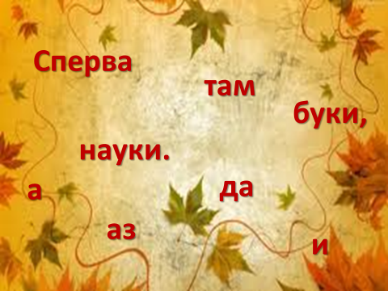 А буквы – чёртики,Ну не иначе, Резинкой тёртые,По строчкам скачут.Посмотрите, ребята, на свои руки. Они у вас чаще бывают такие старательные, трудолюбивые! (Из перепутанных слов составить пословицу, на помощь приглашают взрослого)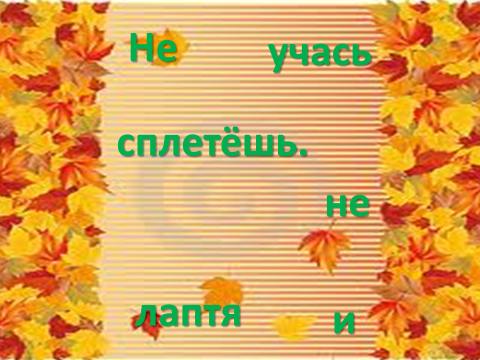 Сперва аз да буки, а там и науки. Не учась и лаптя не сплетёшь.РебусыИгра «Навигатор» При помощи взрослого (одноклассника) пройти по полоске. Загадки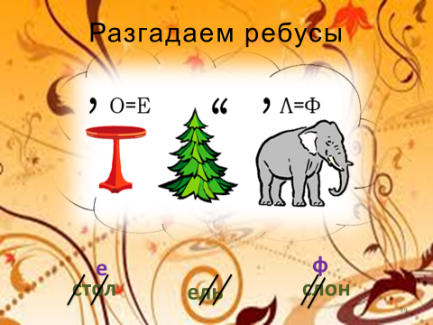 Он ходит, голову задрав,Не потому, что важный граф, Не потому, что гордый нрав, А потому, что он …..(жираф)Чёрные змейки, Жёлтые шейки.Ползут, извиваются,Мышками питаются.     (ужи)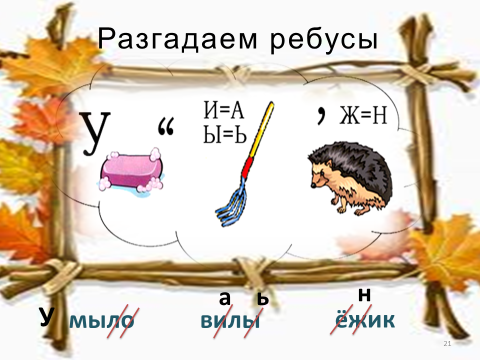 Милые зверюшки,Розовые ушки,Серенькие шубки,Остренькие зубки.Глаза чёрненькие,Хвосты тоненькие,Сидят в норке,Грызут корки.  (мышь)Хвостом виляет, зубаста, а не лает.   (щука)Ног нет, а хожу,Рта нет, а скажу,Когда спать, когда вставать,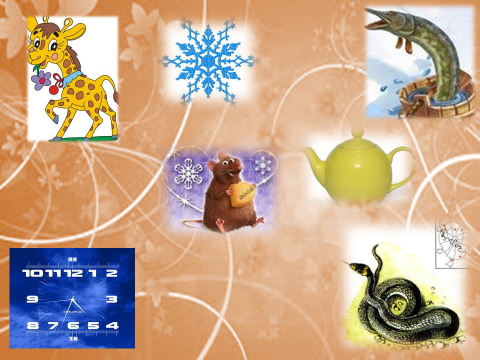 Когда работу начинать.   (часы)Из горячего колодцаЧерез нос водица льётся.  (чайник)Что за звёздочки сквозныеНа пальто и на платке!Все сквозные, вырезные,А возьмёшь – вода в руке.  СнежинкиИгра "Собери портфель"

Итак, дети, если я назову предмет, который нужно взять в школу, вы хлопаете в ладоши. Если этот предмет не нужен в школе, вы топаете ногами.
Учебники и книжки,
Игрушечная мышка,
Паровозик заводной,
Пластилин цветной,
Кисточки и краски,
Новогодние маски,
Ластик и закладки,
Степлер и тетрадки,
Расписание, дневник.
Собран в школу ученик!
Шифровщик. Семофорная азбука. (Я стал настоящим первоклассником) 3 ученика.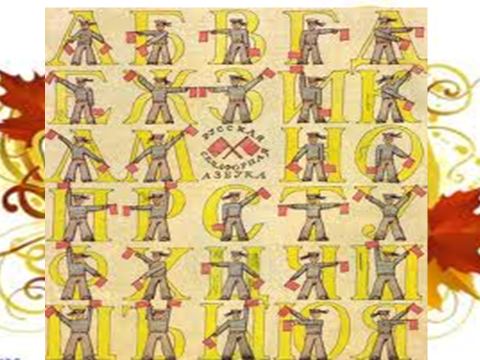  Для торжественного посвящения в первоклассники, в ученик..Трудно детей своих воспитать,Многое нужно для этого знать.Родителям я хочу пожелать:Детям всегда во всём помогать,В школу с утра ребёнка собрать,Напутствия вовремя добрые дать,Умную книжку успеть прочитать,А в выходной не забыть погулять,Чтобы болезней всех избежать,Надо ещё детей закалять,Собрания также все посещать,Школе по мере сил помогать.А главное - без сомненья -Желаем всем вам терпенья!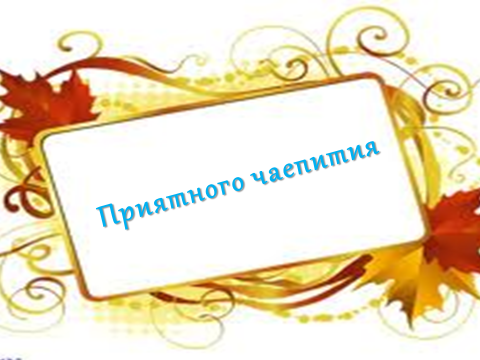 